                                                                                        Приказ от   27.08. 2020 г. № 189  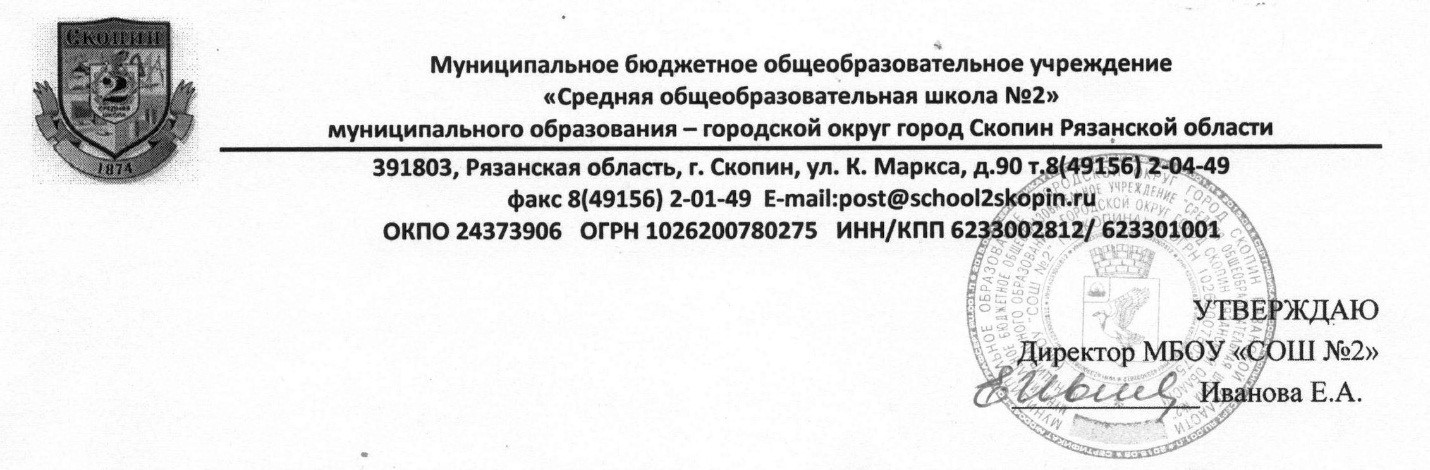 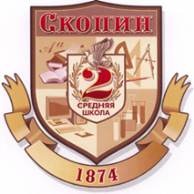 План  работы  Совета  родителей  (законных представителей) несовершеннолетних обучающихся МБОУ «СОШ №2» г. Скопинана  2020-2021  учебный  год№ п/пОбсуждаемые вопросыСрокиОтветственный Проведение классных родительских собраний. Формирование родительских комитетов классов                                                                             кл рукСентябрьКл. руководители1 Об изменении состава Совета родителей школы на 2020-2021  учебный год. Выборы председателя Совета.Утверждение плана работы УС на 2020-2021  учебный год.Об организации питания школьников.Организация учебного процесса в соответствии с рекомендациями Роспотребнадзора по организации работы образовательных организаций в условиях сохранения рисков распространения COVID-19О работе классных руководителей.ОктябрьПредседательСРЗам. директора  по УРДиректор школы 2 Итоги успеваемости за I полугодие.Осуществление взаимодействия с целью профилактики правонарушений обучающимися. Контроль соблюдения Устава школы учащимися (внешний вид, соблюдение правил поведения).Вопросы обеспечения безопасности в учреждении.ДекабрьДиректор школы Зам. директора  по УР Психолог О подготовке к Г(И)А в 9, 11 классах.О профилактике вредных привычек и пропаганде здорового образа жизни. Сохранение здоровья школьников.Занятость учащихся во время весенних каникул.МартЗам.дир. по УРПредседатель СРЗам.дир. по ВРМедицинский работник школы4 1. Итоги учебного года.2. Организация летнего отдыха обучающихся. Вопросы безопасности в летний период. 3. Анализ работы Совета родителей за 2020-2021 учебный год. 4. Утверждение плана работы на 2021-2022 учебный год.5 Поощрение родителей за сотрудничество (по итогам года).МайЗам.дир. по УРСоциальный педагогПредседательСР